Standardillustrierende Aufgaben veranschaulichen beispielhaft Standards für Lehrkräfte, Lernende und Eltern.Aufgabe und Material: StoffeigenschaftenKandiszucker ist ein Nahrungsmittel, das im Haushalt z. B. zum Süßen von Tee verwendet wird.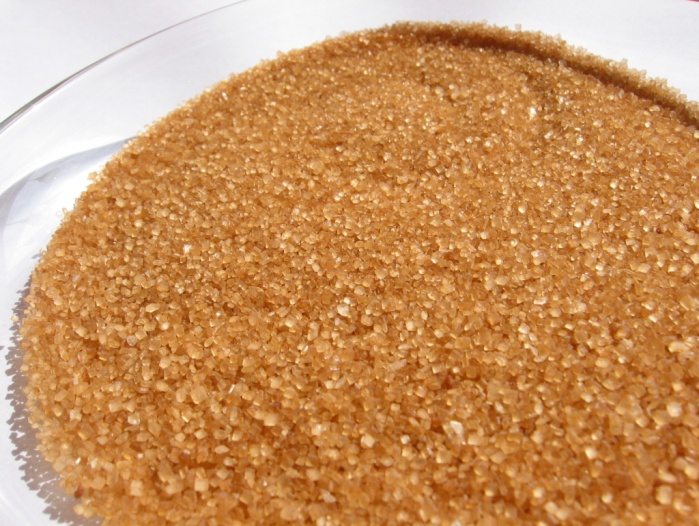 Brauner Kandiszucker Aufgaben:Zerkleinere mit dem Mörser einige braune Kandiszuckerkristalle. Beschreibe das Geräusch und die Veränderung des Aussehens sowie den Geruch beim Zerkleinern des Zuckers.Bewege die Kandiszuckerstückchen zwischen den Fingern. Beschreibe, was du fühlst. LISUM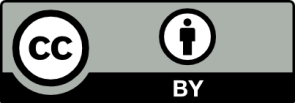 Erwartungshorizont:Zerkleinere mit dem Mörser einige braune Kandiszuckerkristalle. Beschreibe das Geräusch und die Veränderung des Aussehens sowie den Geruch beim Zerkleinern des Zuckers.Während der Kandiszucker zerkleinert wird, knackt es leise.Die Farbe des Zuckers verändert sich von bräunlich klar zu weiß.Es riecht süß.Bewege die Kandiszuckerstückchen zwischen den Fingern. Beschreibe, was du fühlst.Die Kristallsplitter sind hart und spitz. LISUMFachNaWi 5/6NaWi 5/6NaWi 5/6KompetenzbereichMit Fachwissen umgehen Mit Fachwissen umgehen Mit Fachwissen umgehen KompetenzEnergie und Materie gehen nicht verlorenEnergie und Materie gehen nicht verlorenEnergie und Materie gehen nicht verlorenNiveaustufe(n)CCCStandardSchülerinnen und Schüler können Stoffeigenschaften mit Hilfe der Sinne und anhand von Versuchen ermitteln.Schülerinnen und Schüler können Stoffeigenschaften mit Hilfe der Sinne und anhand von Versuchen ermitteln.Schülerinnen und Schüler können Stoffeigenschaften mit Hilfe der Sinne und anhand von Versuchen ermitteln.ggf. ThemenfeldStoffe im AlltagStoffe im AlltagStoffe im Alltagggf. Bezug Basiscurriculum (BC) oder übergreifenden Themen (ÜT)---------ggf. Standard BC---------AufgabenformatAufgabenformatAufgabenformatAufgabenformatoffen	offen	halboffen x	geschlossen	Erprobung im Unterricht:Erprobung im Unterricht:Erprobung im Unterricht:Erprobung im Unterricht:Datum Datum Jahrgangsstufe: Schulart: VerschlagwortungStoffeigenschaften, Kandis, MörserStoffeigenschaften, Kandis, MörserStoffeigenschaften, Kandis, Mörser